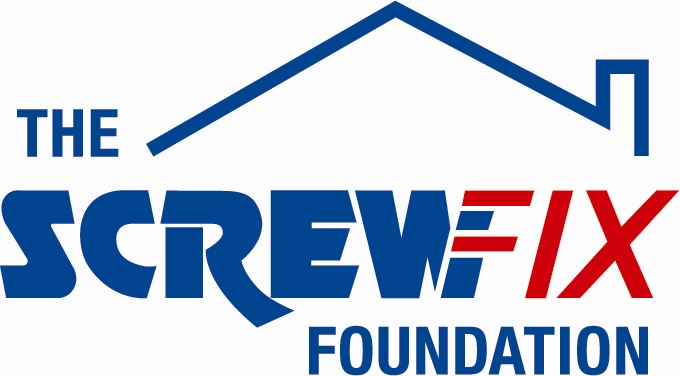 18th December 2018ABILITY CARE, GETS A HELPING HAND FROM THE SCREWFIX FOUNDATIONAbility Care, based in Chesterfield, is celebrating after being awarded £5,000 worth of funding from The Screwfix Foundation, a charity which supports projects to fix, repair, maintain and improve properties and facilities for those in need. Philippa Allen, Services Registered Manager from Ability comments: “We are very grateful to The Screwfix Foundation for donating these much-needed funds to support our charity. The funds are being used for maintenance and to directly improve our respite and day service for the young people and adults we support. We’d like to thank everyone who was involved in the fundraising – it’s been a great help to us.”John Nixon, Store Manager of the Chesterfield Horns Bridge Screwfix store, comments: “We’re really pleased that one of our local charities has been awarded funding by The Screwfix Foundation. Staff from across the business have held a variety of fundraising events to raise vital funds for The Screwfix Foundation, so it’s fantastic to see the money we have raised being invested back into such a worthwhile community project.” The Screwfix Foundation, which celebrates its fifth birthday this year, donates much needed funding to help a variety of local projects throughout the UK, from repairing buildings and improving community facilities, to improving the homes of people living with sickness or disability.It also works closely with two national charity partners, Barnardo’s children’s charity and Macmillan Cancer Support, as well as supporting smaller, local registered charities like Ability Care.Relevant projects from across Derbyshire are invited to apply online for a share of the funding at screwfixfoundation.com.For more information about The Screwfix Foundation, visit screwfixfoundation.com.Picture Caption; -. Left to Right – John Nixon, Philippa Allen and Nathan Wood (Operations Manager, Ability).-ENDS-Note to editorsAbout The Screwfix Foundation:The Screwfix Foundation is a charity set up by Screwfix in April 2013. We have a clear purpose of raising funds to support projects that will fix, repair, maintain and improve properties and community facilities specifically for those in need in the UK.The Screwfix Foundation raises funds throughout the year to support causes that will change people’s lives. Working with both national and local charities, The Screwfix Foundation donates much needed funding to help all sorts of projects, from repairing buildings and improving community facilities, to improving the homes of people living with sickness or disability.PRESS information: For more information, please contact:The Screwfix Foundation, E: Foundation@screwfix.com